Dogfen llawn a mwy: rsc.li/3umW7Y4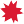 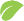 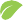 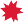 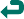 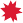 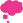 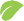 Cwestiwn mawrSyniadau allweddolCam cynnydd 4 - cynnydd a awgrymirCam cynnydd 4 - cynnydd a awgrymirCam cynnydd 4 - cynnydd a awgrymirCam cynnydd 4 - cynnydd a awgrymirDisgrifiadau o’r dysgu o’r cwricwlwmCemeg fel gwyddoniaethCemeg fel gwyddoniaethCemeg fel gwyddoniaethCemeg fel gwyddoniaethCemeg fel gwyddoniaethCemeg fel gwyddoniaethCemeg fel gwyddoniaethSut ydyn ni’n meddwl am gemeg?Mae cemegwyr yn datblygu ac yn defnyddio modelau i helpu i egluro ffenomena, yn dangos pethau nad yw’n hawdd eu gweld, yn tynnu sylw at nodweddionpenodol ac yn efelychu neu’n rhagweld ymddygiadDefnyddio’r model gronynnau i:eglurwch drefniant y gronynnau ym mhob cyflwr matereglurwch beth sy’n digwydd pan fydd hydoddyn yn caelei hydoddi mewn hydoddyddDefnyddiwch y model gronynnau i egluro beth sy’ndigwydd pan fydd rhywbeth yn newid cyflwr 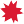 Defnyddiwch y model gronynnau i egluro trylediad mewn hylifau a nwyon 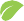 Defnyddiwch ddiagramau gronynnau priodol i wahaniaethu rhwng elfen, cyfansoddyn a chymysgeddDefnyddiwch y model gronynnau i egluro beth sy’ndigwydd pan fydd rhywbeth yn newid cyflwr Defnyddiwch y model gronynnau i egluro trylediad mewn hylifau a nwyon Defnyddiwch ddiagramau gronynnau priodol i wahaniaethu rhwng elfen, cyfansoddyn a chymysgeddCydnabyddwch nad yw model atomig yn cynrychioli realitiDisgrifiwch sut roedd y dystiolaeth arbrofol newydd wedi arwain at newidiadau yn y model atomigRwy’n gallu…disgrifio gwahanol fathau o adweithiau cemegol, egluro eu diben ac adnabod unrhyw effeithiau o’r cynnyrch sy’n cael ei ffurfiodefnyddio dulliau gwahanol i ddadansoddideunyddiau er mwyn deall eu cyfansoddiaddisgrifio sut mae angen technegau gwahanol ar ddeunyddiau amrywiol er mwyn eu gwahanu a’u mireiniodefnyddio amrywiaeth o fodelau i egluro a gwneud rhagfynegiadauSut ydyn ni’n meddwl am gemeg?Mae defnyddio dulliau safonol i gynrychioli pethau mewn cemeg, fel symbolau, hafaliadau a diagramau,yn golygu bod cemegwyr yn gallu cyfathrebu’n glir â’i gilydd ac â chymdeithas yn fyd-eangCymryd mesuriadau cywir, gan gynnwys unedau priodol, a gwneud arsylwadau yn ystod arbrofion ymarferolGwahaniaethu rhwng adweithydd a chynnyrch a mynegi beth sy’n digwyddmewn arbrawf/adwaith drwy ddefnyddio hafaliad geiriauEnwi elfennau a chyfansoddion cyffredinAdnabod symbolau cemegol elfennau a deall ystyr isysgrifau mewn fformiwla gemegolDehongli ystyr fformiwlâu cemegol drwy gymhareb elfennau mewn cyfansoddyn Trosi hafaliadau geiriau yn hafaliadau symbolauDeall deddf cadwraeth màs a gallu defnyddio hyn gydag adweithiau cemegolCyfrifo màs fformiwlaDeall ystyr cyfernodau o ran cymarebau adweithioTrosi unedau priodol Defnyddio symbolau cyflwrCyfrifo economi atomau a defnyddio hyn i drafod cynaliadwyeddRwy’n gallu…disgrifio gwahanol fathau o adweithiau cemegol, egluro eu diben ac adnabod unrhyw effeithiau o’r cynnyrch sy’n cael ei ffurfiodefnyddio dulliau gwahanol i ddadansoddideunyddiau er mwyn deall eu cyfansoddiaddisgrifio sut mae angen technegau gwahanol ar ddeunyddiau amrywiol er mwyn eu gwahanu a’u mireiniodefnyddio amrywiaeth o fodelau i egluro a gwneud rhagfynegiadauSut ydyn ni’n meddwl am gemeg?Mae mathemateg yn rhan hollbwysig o gemeg er mwyn cynhyrchu a dadansoddi canlyniadau meintiol, ac er mwyn ein helpu i ragweld ymddygiad cemegol 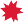 Cymryd mesuriadau cywir, gan gynnwys unedau priodol, a gwneud arsylwadau yn ystod arbrofion ymarferolGwahaniaethu rhwng adweithydd a chynnyrch a mynegi beth sy’n digwyddmewn arbrawf/adwaith drwy ddefnyddio hafaliad geiriauEnwi elfennau a chyfansoddion cyffredinAdnabod symbolau cemegol elfennau a deall ystyr isysgrifau mewn fformiwla gemegolDehongli ystyr fformiwlâu cemegol drwy gymhareb elfennau mewn cyfansoddyn Trosi hafaliadau geiriau yn hafaliadau symbolauDeall deddf cadwraeth màs a gallu defnyddio hyn gydag adweithiau cemegolCyfrifo màs fformiwlaDeall ystyr cyfernodau o ran cymarebau adweithioTrosi unedau priodol Defnyddio symbolau cyflwrCyfrifo economi atomau a defnyddio hyn i drafod cynaliadwyeddRwy’n gallu…disgrifio gwahanol fathau o adweithiau cemegol, egluro eu diben ac adnabod unrhyw effeithiau o’r cynnyrch sy’n cael ei ffurfiodefnyddio dulliau gwahanol i ddadansoddideunyddiau er mwyn deall eu cyfansoddiaddisgrifio sut mae angen technegau gwahanol ar ddeunyddiau amrywiol er mwyn eu gwahanu a’u mireiniodefnyddio amrywiaeth o fodelau i egluro a gwneud rhagfynegiadauSut ydyn ni’n meddwl am gemeg?Mae cemegwyr yn grwpio ac yn dosbarthu pethau fel sylweddau, gronynnau,strwythurau ac adweithiau, er mwyn meithrin dealltwriaeth o’r hyn sy’n bodoli, adnabod patrymau a thueddiadau,a datblygu esboniadau gwyddonol 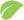 Deall bod modd grwpio deunyddiau a sylweddau yn ôl eu priodweddau ffisegol neu gemegol(er enghraifft, metelauac anfetelau)Gwahaniaethu rhwng grŵp a rhes ar y tabl cyfnodolDefnyddio data i ddisgrifio patrymau ym mhriodweddau ffisegol grŵpDefnyddio gwybodaeth am batrymau i ragfynegi priodweddauGwahaniaethu rhwng grŵp a rhes ar y tabl cyfnodolDefnyddio data i ddisgrifio patrymau ym mhriodweddau ffisegol grŵpDefnyddio gwybodaeth am batrymau i ragfynegi priodweddauBod yn ymwybodol o’r datblygiadau mewn cemeg a arweiniodd at y tabl cyfnodol modernDeall yr elfennau sydd wedi cael eu grwpio yn y tabl cyfnodol oherwydd eu priodweddau cemegol tebygCysylltu safle elfen yn y tabl cyfnodoli’w strwythur atomigRwy’n gallu…disgrifio gwahanol fathau o adweithiau cemegol, egluro eu diben ac adnabod unrhyw effeithiau o’r cynnyrch sy’n cael ei ffurfiodefnyddio dulliau gwahanol i ddadansoddideunyddiau er mwyn deall eu cyfansoddiaddisgrifio sut mae angen technegau gwahanol ar ddeunyddiau amrywiol er mwyn eu gwahanu a’u mireiniodefnyddio amrywiaeth o fodelau i egluro a gwneud rhagfynegiadauCwestiwn mawrSyniadau allweddolCam cynnydd 4 - cynnydd a awgrymirCam cynnydd 4 - cynnydd a awgrymirCam cynnydd 4 - cynnydd a awgrymirCam cynnydd 4 - cynnydd a awgrymirDisgrifiadau o’r dysgu o’r cwricwlwmCemeg fel gwyddoniaeth (parhad)Cemeg fel gwyddoniaeth (parhad)Cemeg fel gwyddoniaeth (parhad)Cemeg fel gwyddoniaeth (parhad)Cemeg fel gwyddoniaeth (parhad)Cemeg fel gwyddoniaeth (parhad)Cemeg fel gwyddoniaeth (parhad)Sut ydyn ni’n gwneud cemeg?Mae cemegwyr yn defnyddio’r wybodaeth ddiweddaraf mewn cemeg i’w helpu i ddewis prosesau a dulliau priodol i ateb cwestiynau newydd. Mae dadansoddi arsylwadau a thystiolaeth yn gallu arwain at ddatblygu gwybodaeth newydd.Dilyn dull Adnabod peryglonCofnodi data’n briodol gan ddefnyddio unedau SI priodolCynnig cwestiwn mae modd ei brofi’n ymarferolCyflwyno data ar ffurfgraff priodolDisgrifio patrymau mewn data a chreu casgliad sylfaenol ar sail tystiolaeth arbrofolEgluro’r risgiau sy’n gysylltiedig â pheryglonDeall pwysigrwydd ailadrodd arbrawfProsesu data ee trin anghysondebau a chyfrifo cymedrGwerthuso’r dull sydd wedi cael ei ddylunio ac adnabod rhesymau dros ganlyniadau afreolaiddProfiad o adrodd ar ganlyniadymchwiliad i fy nghyfoedion Egluro patrymau mewn dataDylunio dull ymchwilio gan gynnwys newidynnau a pharamedrau addas i’w profiCynnal asesiad risg ee peryglon, risgiau cysylltiedig a mesurau ataliolCysylltu’r casgliadau yn ôl i’r cwestiwn gwreiddiol a’r cysyniad(au) cemegol sylfaenolGwerthuso gweithdrefn ymchwiliol ac awgrymu gwelliannau a rhagor o waithCysylltu gwelliannau a awgrymir i ymchwiliad gwyddonol i’w heffaith ar y data a gasglwydDefnyddio TGCh i brosesu ac i gyflwyno data 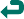 Rwy’n gallu…ymchwilio, llunio a defnyddio dulliau ymchwilio addas er mwyn ymchwilio i fy nghwestiynau gwyddonoldefnyddio fy nghanfyddiadau i lunio casgliadau dilysgwerthuso a chanfod ffyrdd o wella dibynadwyedd data, gan ystyried anghysondebaudewis y fformat mwyaf priodol ar gyfer storio a chwestiynu dataSut ydyn ni’n gwneud cemeg?Rhaid defnyddio amrywiaeth o dechnegau ymarferol er mwyn cynnal ymchwiliadau empirig i’r byd materol. Bydd hyn yn cynhyrchu tystiolaeth ddilys a chywir mae modd ei hatgynhyrchu.  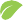 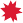 Mesur màs sylwedd yn gywir drwy ddefnyddio cydbwyseddMesur cyfaint hylif yn gywir drwy ddefnyddio silindr mesurDefnyddio llosgydd Bunsen yn ddiogel i wresogi sylweddMesur tymheredd sylwedd yn gywirDefnyddio dangosyddion gwahanol i fesur pHGwybod am lestri gwydr a chyfarpar priodol a’u swyddogaethauGwybod ystyr symbolau peryglon cyffredinProfiad o hidlo a chrisialu (anweddiad)Cynnal cromatograffaeth papurProfiad o ddistyllu drwy ddefnyddio cyfarpar ffitio cyflymCynnal distylliad elfennol drwy ddefnyddio llestri gwydr cyffredinDewis techneg gwahanu addas ar gyfer cymysgedd penodolCynnal adweithiau dadleoli a llunio casgliadau ar sail fy nghanlyniadauRwy’n gallu…ymchwilio, llunio a defnyddio dulliau ymchwilio addas er mwyn ymchwilio i fy nghwestiynau gwyddonoldefnyddio fy nghanfyddiadau i lunio casgliadau dilysgwerthuso a chanfod ffyrdd o wella dibynadwyedd data, gan ystyried anghysondebaudewis y fformat mwyaf priodol ar gyfer storio a chwestiynu dataCwestiwn mawrSyniadau allweddolCam cynnydd 4 - cynnydd a awgrymirCam cynnydd 4 - cynnydd a awgrymirCam cynnydd 4 - cynnydd a awgrymirCam cynnydd 4 - cynnydd a awgrymirDisgrifiadau o’r dysgu o’r cwricwlwmCysyniadau cemegolCysyniadau cemegolCysyniadau cemegolCysyniadau cemegolCysyniadau cemegolCysyniadau cemegolCysyniadau cemegolAllan o beth mae pethau wedi cael eu gwneud?Mae modd egluro priodweddau swmp sylweddau ar gamau gwahanol yn ôl natur y gronynnau sy’n rhan ohonynt a’r rhyngweithiad rhwng y gronynnau hynny. Adnabod os yw deunydd yn fetel, yn ceramig neu’n bolymer ar sail ei nodweddion ffisegolGwahaniaethu rhwng priodwedd gemegol a phriodwedd ffisegolDeall bod sylweddau’n gallu bodoli mewn cyflyrau gwahanol (solid, hylif a nwy)Deall beth mae ymdoddbwynt a berwbwynt sylwedd yn ei olyguDisgrifio priodweddau ffisegol polymerauEgluro sut mae addasu priodweddau ffisegol polymer Disgrifio newidiadau cyflwrDeall beth mae hydoddiant, hydoddydd a hydoddyn yn ei olyguDeall bod gan elfennau a chyfansoddion gwahanol briodweddau gwahanol oherwydd bod eu strwythur yn wahanolDisgrifio priodweddau ffisegol polymerauEgluro sut mae addasu priodweddau ffisegol polymer Disgrifio newidiadau cyflwrDeall beth mae hydoddiant, hydoddydd a hydoddyn yn ei olyguDeall bod gan elfennau a chyfansoddion gwahanol briodweddau gwahanol oherwydd bod eu strwythur yn wahanolDeall bod hydoddedd yn briodwedd sylwedd sy’n gallu newid gyda thymhereddDeall y gwahaniaeth rhwng hydoddiant gwanedig a chrynodedigEgluro pam mae anweddiad yn gallu digwydd cyn cyrraedd berwbwynt sylweddDeall bod modd gwahanu cymysgeddau oherwydd nad yw priodweddau ei gyfansoddion wedi newidRwy’n gallu…defnyddio dulliau gwahanol i ddadansoddideunyddiau er mwyn deall eu cyfansoddiaddisgrifio sut mae angen technegau gwahanol ar ddeunyddiau amrywiol er mwyn eu gwahanu a’u mireiniodisgrifio ac egluro priodweddau gwahanol fathauo fater a’u cysylltu â’r defnydd a wneir ohonyntAllan o beth mae pethau wedi cael eu gwneud?Mae pob mater yn cael ei wneud gan un sylwedd cemegol neu ragor, ac mae iddo briodweddau a chyfansoddiad cemegol unigryw. Mae atomau neu ïonau elfennau (dim ond nifer cymharol fach o’r rhain sy’n bodoli) yn cyfuno mewn strwythurau a chymarebau gwahanol i gynhyrchu’r amrywiaeth enfawr o gyfansoddion sy’n bodoli.Deall:mae elfennau wedi cael eu gwneud allan o’r un math o atommae elfennau gwahanol yn cael eu crynhoi yn y tabl cyfnodol a bod gan bob elfen symbolmae cyfansoddyn yn cael ei wneud allan o fwy nag un math o atom sy’n cael eu bondio’ngemegol mewn cymhareb sefydlogmae priodweddau cyfansoddyn yn wahanol i rai elfennau sydd wedi cael eu gwneud allan o’r atomau sy’n rhan ohonyntmae modd gwneud cymysgedd o elfennau a/neu gyfansoddion gwahanol nad ydynt yn cael eu cyfuno’n gemegol ac felly mae modd eu gwahanuDeall bod modd gwneud elfen neu gyfansoddyn o un strwythur mawr neu foleciwlau ar wahânCofio bod elfen yn gallu cael ei gwneud o atomau ar wahân hefydCysylltu strwythur yr elfen neu’r cyfansoddyni ferwbwynt/ ymdoddbwynt uchel neu iselEnwi cyfansoddion cemegol wrth gael y fformiwla drwy ddefnyddio’r system unedau ryngwladol (SI)Deall bod y fformiwla’n cynrychioli cymhareb atomau’r cyfansoddynAdnabod bod y tabl cyfnodol yn cynnwys dros 100 o elfennau a’u bod wedi cael eu trefnu mewn grwpiau a rhesi a'u bod yn nhrefn eu rhif atomigAdnabod bod elfennau a chyfansoddion yn gallu gwneud allan o atomau, ïonau§ a moleciwlau§ ar y cam hwn mae’n ddigonol cael dealltwriaeth sylfaenol bod atomau’n gallu bod yn rhywogaethau wedi’u gwefru rydyn ni’n eu galw yn ïonau, mae’r ddealltwriaeth o ïonau yn cael ei datblygu yng ngham cynnydd 5Rwy’n gallu…defnyddio dulliau gwahanol i ddadansoddideunyddiau er mwyn deall eu cyfansoddiaddisgrifio sut mae angen technegau gwahanol ar ddeunyddiau amrywiol er mwyn eu gwahanu a’u mireiniodisgrifio ac egluro priodweddau gwahanol fathauo fater a’u cysylltu â’r defnydd a wneir ohonyntCwestiwn mawrSyniadau allweddolCam cynnydd 4 - cynnydd a awgrymirCam cynnydd 4 - cynnydd a awgrymirCam cynnydd 4 - cynnydd a awgrymirCam cynnydd 4 - cynnydd a awgrymirDisgrifiadau o’r dysgu o’r cwricwlwmCysyniadau cemegol (parhad)Cysyniadau cemegol (parhad)Cysyniadau cemegol (parhad)Cysyniadau cemegol (parhad)Cysyniadau cemegol (parhad)Cysyniadau cemegol (parhad)Cysyniadau cemegol (parhad)Sut mae cael gwybod allan o beth mae pethau wedi cael eu gwneud?Mae modd defnyddio gwahaniaethau mewn priodweddau cemegol a ffisegol i adnabod, i fesur ac i wahanu sylweddau.Gwahaniaethu rhwng sylwedd pur ac amhurDefnyddio data am ymdoddbwynt i bennu purdebAdnabod os yw sylwedd yn asidig, yn niwtral neu’n alcalïaidd drwy ddefnyddio dangosyddion amrywiolDisgrifio newidiadau cyflwrDeall bod gan elfennau a chyfansoddion gwahanol briodweddau cemegol gwahanolEgluro sut mae technegau gwahanu gwahanol yn gwahanu cymysgeddau mewn perthynas â newidiadau i gyflwr a/neu hydoddeddDewis techneg gwahanu briodol ar gyfer diben penodolRwy’n gallu…defnyddio dulliau gwahanol i ddadansoddideunyddiau er mwyn deall eu cyfansoddiaddisgrifio sut mae angen technegau gwahanol ar ddeunyddiau amrywiol er mwyn eu gwahanu a’u mireiniodisgrifio ac egluro priodweddau gwahanol fathauo fater a’u cysylltu â’r defnydd a wneir ohonyntdisgrifio’r gwahanol fathau o adweithiau cemegol, egluro eu defnydd ac adnabod effeithiau’r cynnyrch sy’n cael ei ffurfioSut mae egluro’r ffordd mae sylweddau’n ymddwyn?Cofio màs cymharol a gwefrgronynnau is-atomigRwy’n gallu…defnyddio dulliau gwahanol i ddadansoddideunyddiau er mwyn deall eu cyfansoddiaddisgrifio sut mae angen technegau gwahanol ar ddeunyddiau amrywiol er mwyn eu gwahanu a’u mireiniodisgrifio ac egluro priodweddau gwahanol fathauo fater a’u cysylltu â’r defnydd a wneir ohonyntdisgrifio’r gwahanol fathau o adweithiau cemegol, egluro eu defnydd ac adnabod effeithiau’r cynnyrch sy’n cael ei ffurfioSut mae egluro’r ffordd mae sylweddau’n ymddwyn?Mae modelau atomig wedi cael eu datblygu i egluro ffenomena ffisegol a chemegol. 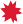 Disgrifio nodweddion allweddol strwythurau atom ar sail model niwclear atomDefnyddio’r tabl cyfnodol i ddiddwytho nifer ygronynnau is-atomig mewn atom elfenDeall bod màs atomig cymharol atom yn deillio o nifer y protonau a niwtronauRwy’n gallu…defnyddio dulliau gwahanol i ddadansoddideunyddiau er mwyn deall eu cyfansoddiaddisgrifio sut mae angen technegau gwahanol ar ddeunyddiau amrywiol er mwyn eu gwahanu a’u mireiniodisgrifio ac egluro priodweddau gwahanol fathauo fater a’u cysylltu â’r defnydd a wneir ohonyntdisgrifio’r gwahanol fathau o adweithiau cemegol, egluro eu defnydd ac adnabod effeithiau’r cynnyrch sy’n cael ei ffurfioSut mae egluro’r ffordd mae sylweddau’n ymddwyn?Mae modelau wedi cael eu datblygu ar gyfer gwahanol fathau o strwythurau a bondiau cemegol i egluro priodweddau ffisegol a chemegol sylweddau. 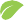 Adnabod bod strwythurau enfawr yn cael eu dal gyda’i gilydd gan rymoedd electrostatig cryfa bod grymoedd electrostatig gwannach rhwng moleciwlau ar wahânGwerthfawrogi atyniad electrostatig. Deall bod gwefrau positif a negatif yn atynnu a bod hwn yn rym sy’n dal atomau amoleciwlau gyda’i gilydd Rwy’n gallu…defnyddio dulliau gwahanol i ddadansoddideunyddiau er mwyn deall eu cyfansoddiaddisgrifio sut mae angen technegau gwahanol ar ddeunyddiau amrywiol er mwyn eu gwahanu a’u mireiniodisgrifio ac egluro priodweddau gwahanol fathauo fater a’u cysylltu â’r defnydd a wneir ohonyntdisgrifio’r gwahanol fathau o adweithiau cemegol, egluro eu defnydd ac adnabod effeithiau’r cynnyrch sy’n cael ei ffurfioCwestiwn mawrSyniadau allweddolCam cynnydd 4 - cynnydd a awgrymirCam cynnydd 4 - cynnydd a awgrymirCam cynnydd 4 - cynnydd a awgrymirCam cynnydd 4 - cynnydd a awgrymirDisgrifiadau o’r dysgu o’r cwricwlwmCysyniadau cemegol (parhad)Cysyniadau cemegol (parhad)Cysyniadau cemegol (parhad)Cysyniadau cemegol (parhad)Cysyniadau cemegol (parhad)Cysyniadau cemegol (parhad)Cysyniadau cemegol (parhad)Sut mae sylweddau’n cael eu gwneud a’u newid?Mae adweithiau cemegol yn arwain at ffurfio sylweddau newydd, drwy aildrefnu’r bondiaurhwng atomau neu ïonau. Mae hyn yn arwain at newidiadau mae modd eu gweld mewn priodweddau ffisegol. Mae modd egluro a fydd adwaith yn digwydd yn ddigymell ai peidio yn ôl trosglwyddiad egni ac entropi (gwasgariad) Deall yr arsylwadau allweddol sy’n dangos y bu newid cemegol (adwaith), ee newid lliwDeall bod hafaliadau geiriau yn cynrychioli beth sy’n digwydd yn ystod adwaith cemegolAdnabod mod màs yn cael ei warchod yn ystod adwaith cemegol. Mae màs adweithyddionyn hafal i fàs y cynnyrch.Trosi hafaliadau geiriau i hafaliadau symbolau (ar ôl cael fformiwlâu)Egluro gwarchod màs mewn adwaith cemegol gyda’r syniad bod atomau’n cael eu hadrefnu, nid oes dim atomau’n cael eu creu na'u dinistrio Categoreiddio adwaith fel un ecsothermig neu endothermigDisgrifio patrymau adweithedd grwpiau allweddol o’r tabl cyfnodol a bod yn ymwybodol bod elfennau wedi cael eu gosod mewn cyfres adweithedd ar sail data arbrofol hanesyddolDeall bod hafaliad cytbwys yn cynrychioli cymarebau adweithio sylweddauDefnyddio’r syniad o warchod atomau i gydbwyso hafaliad cemegolCategoreiddio adwaith fel ocsidiad, dyddodiad neu ddadelfeniadDeall bod modd colli egni yn ystod adwaith neu mae modd ei gymryd o’r amgylcheddDefnyddio’r gyfres adweithedd i egluro pam mae dadleoli’n digwyddDeall beth sy’n digwydd yn ystod adwaith niwtraliadRwy’n gallu…disgrifio sut mae angen technegau gwahanol ar ddeunyddiau amrywiol er mwyn eu gwahanu a'u purodisgrifio ac egluro priodweddau gwahanol fathauo fater a’u cysylltu â’r defnydd a wneir ohonyntdisgrifio’r gwahanol fathau o adweithiau cemegol, egluro eu defnydd ac adnabod effeithiau’r cynnyrch sy’n cael ei ffurfiodefnyddio fy ngwybodaeth am adweithiau cemegol i egluro beth sy’n digwydd pan fydd amodau’n newidSut mae sylweddau’n cael eu gwneud a’u newid?Mae ffurfio cynnyrch yn dibynnu ar y gyfradd adweithio a’r safle ecwilibriwm. Mae nifer o ffactorau’n gallu dylanwadu ar y naill a’r llall. Adnabod nad oes modd gwrthdroi adweithiauRwy’n gallu…disgrifio sut mae angen technegau gwahanol ar ddeunyddiau amrywiol er mwyn eu gwahanu a'u purodisgrifio ac egluro priodweddau gwahanol fathauo fater a’u cysylltu â’r defnydd a wneir ohonyntdisgrifio’r gwahanol fathau o adweithiau cemegol, egluro eu defnydd ac adnabod effeithiau’r cynnyrch sy’n cael ei ffurfiodefnyddio fy ngwybodaeth am adweithiau cemegol i egluro beth sy’n digwydd pan fydd amodau’n newidSut mae sylweddau’n cael eu gwneud a’u newid?Mae modd dylunio adweithiau i syntheseiddio cynnyrch penodol gyda phriodweddau newyddMae modd optimeiddio llwybrau synthesis i gynhyrchu mwy aci leihau gwastraff a llygredd.Adnabod bod diben i adweithiau a’u bod wedi cael eu dylunio i wneud cynnyrch newydd sydd â phriodweddau newydd a mwy dymunol yn aml fel pobi  ac echdynnu metel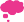 Adnabod bod diben i adweithiau a’u bod wedi cael eu dylunio i wneud cynnyrch newydd sydd â phriodweddau newydd a mwy dymunol yn aml fel pobi  ac echdynnu metelAdnabod bod diben i adweithiau a’u bod wedi cael eu dylunio i wneud cynnyrch newydd sydd â phriodweddau newydd a mwy dymunol yn aml fel pobi  ac echdynnu metelRwy’n gallu…disgrifio sut mae angen technegau gwahanol ar ddeunyddiau amrywiol er mwyn eu gwahanu a'u purodisgrifio ac egluro priodweddau gwahanol fathauo fater a’u cysylltu â’r defnydd a wneir ohonyntdisgrifio’r gwahanol fathau o adweithiau cemegol, egluro eu defnydd ac adnabod effeithiau’r cynnyrch sy’n cael ei ffurfiodefnyddio fy ngwybodaeth am adweithiau cemegol i egluro beth sy’n digwydd pan fydd amodau’n newidCwestiwn mawrSyniadau allweddolCam cynnydd 4 - cynnydd a awgrymirDisgrifiadau o’r dysgu o’r cwricwlwmCemeg a’r bydCemeg a’r bydCemeg a’r bydCemeg a’r bydBeth yw effaith cemeg?Gwybod bod cemeg ddadansoddol yn cael ei ddefnyddio i astudio’r amgylchedd, gan gynnwys monitro effeithiau amgylcheddol cemegion gwneudRwy’n gallu…egluro effaith sut mae'r hyn rydyn ni’n ei wneudyn cyfrannu at newidiadau yn yr amgylchedd ac mewn bioamrywiaethdisgrifio effeithiaugwyddoniaeth a thechnoleg argymdeithas, yn y gorffennol a heddiwadolygu fy safbwyntiau fy hun ar sail tystiolaeth wyddonol newydddewis gwybodaeth wyddonol berthnasol o amrywiaeth o ffynonellau tystiolaeth iwerthuso honiadau a gyflwynir fel ffeithiau gwyddonoldisgrifio’r gwahanol fathau o adweithiau cemegol, egluro eu defnydd acadnabod effeithiau’r cynnyrch sy’n cael ei ffurfioBeth yw effaith cemeg?Deall bod cyfyngiadau ac anawsterau wrth ddefnyddio samplau o’r byd go iawnRwy’n gallu…egluro effaith sut mae'r hyn rydyn ni’n ei wneudyn cyfrannu at newidiadau yn yr amgylchedd ac mewn bioamrywiaethdisgrifio effeithiaugwyddoniaeth a thechnoleg argymdeithas, yn y gorffennol a heddiwadolygu fy safbwyntiau fy hun ar sail tystiolaeth wyddonol newydddewis gwybodaeth wyddonol berthnasol o amrywiaeth o ffynonellau tystiolaeth iwerthuso honiadau a gyflwynir fel ffeithiau gwyddonoldisgrifio’r gwahanol fathau o adweithiau cemegol, egluro eu defnydd acadnabod effeithiau’r cynnyrch sy’n cael ei ffurfioBeth yw effaith cemeg?Drwy ddefnyddio prosesau dadansoddol, gall cemeg ein helpu i egluro ffenomena naturiol ac effaith systemau ar raddfeydd gwahanol.Mae hyn yn golygu ein bod yn gallu deall ein hunain, ein byd a’r bydysawd yn ehangach.Egluro senarios bywyd go iawn drwy ddefnyddio cysyniadau cemeg. Er enghraifft, y ddolen rhwng theori gronynnau a dillad gwlyb yn sychu dros amser, neu’r cysylltiad rhwng adweithiau cemegol a metabolaeth anifeiliaidAdnabod bod cemeg wedi cyfrannu at ddeall achosion, effeithiau ac atebion mewn perthynas â newid hinsawdd.Deall bod angen nifer o gysyniadau cemegol sylfaenol i egluro nifer o ffenomena, er enghraifft mewn newid hinsawdd:effeithiau nwyon yn yr atmosffer ar gynhesu arwyneb y Ddaearcynhyrchu nwyon o weithgareddau pobl fel llosgi tanwydd ac amaethyddiaetheffaith tymheredd uwch ar lefel y môr oherwydd bod rhew yn toddi a’r dŵr yn ymleduyn syniad bod lefelau carbon deuocsid yn yr atmosffer yn dibynnu ar ei gynhyrchu a phrosesau amsugnoRwy’n gallu…egluro effaith sut mae'r hyn rydyn ni’n ei wneudyn cyfrannu at newidiadau yn yr amgylchedd ac mewn bioamrywiaethdisgrifio effeithiaugwyddoniaeth a thechnoleg argymdeithas, yn y gorffennol a heddiwadolygu fy safbwyntiau fy hun ar sail tystiolaeth wyddonol newydddewis gwybodaeth wyddonol berthnasol o amrywiaeth o ffynonellau tystiolaeth iwerthuso honiadau a gyflwynir fel ffeithiau gwyddonoldisgrifio’r gwahanol fathau o adweithiau cemegol, egluro eu defnydd acadnabod effeithiau’r cynnyrch sy’n cael ei ffurfioBeth yw effaith cemeg?Cyd-destunau posibl: Monitro llygredd aer, pwysigrwydd dŵr, llygredd dŵr, plastigau a chysylltiadau â deunyddiau a’u priodweddau  (fel bioddiraddadwyedd), monitro’r hinsawdd, cemeg yn y cartref, cemeg coginio , cemeg ein gardd/planhigion/amaethyddiaeth 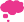 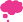 Rwy’n gallu…egluro effaith sut mae'r hyn rydyn ni’n ei wneudyn cyfrannu at newidiadau yn yr amgylchedd ac mewn bioamrywiaethdisgrifio effeithiaugwyddoniaeth a thechnoleg argymdeithas, yn y gorffennol a heddiwadolygu fy safbwyntiau fy hun ar sail tystiolaeth wyddonol newydddewis gwybodaeth wyddonol berthnasol o amrywiaeth o ffynonellau tystiolaeth iwerthuso honiadau a gyflwynir fel ffeithiau gwyddonoldisgrifio’r gwahanol fathau o adweithiau cemegol, egluro eu defnydd acadnabod effeithiau’r cynnyrch sy’n cael ei ffurfioBeth yw effaith cemeg?Deall bod prosesau diwydiannol yn cael eu defnyddio i droi deunyddiau crai yn gynnyrch defnyddiolRwy’n gallu…egluro effaith sut mae'r hyn rydyn ni’n ei wneudyn cyfrannu at newidiadau yn yr amgylchedd ac mewn bioamrywiaethdisgrifio effeithiaugwyddoniaeth a thechnoleg argymdeithas, yn y gorffennol a heddiwadolygu fy safbwyntiau fy hun ar sail tystiolaeth wyddonol newydddewis gwybodaeth wyddonol berthnasol o amrywiaeth o ffynonellau tystiolaeth iwerthuso honiadau a gyflwynir fel ffeithiau gwyddonoldisgrifio’r gwahanol fathau o adweithiau cemegol, egluro eu defnydd acadnabod effeithiau’r cynnyrch sy’n cael ei ffurfioBeth yw effaith cemeg?Drwy ddefnyddio ein dealltwriaeth o gemeg, gallwn gynhyrchu sylweddau a deunyddiau newydd, a datblygu prosesau cemegol defnyddiol, er mwyn cyfoethogi ein bywydau a mynd i’r afael â heriau lleol a byd- eang.Gwybod bod modd defnyddio cemeg i wneud deunyddiau newydd, er enghraifft meddyginiaethau a deunyddiau ar gyfer dillad neu adeiladu llochesi Gwerthfawrogi bod gan y deunyddiau newydd hyn briodweddau na fyddent ar gael fel arallCydnabod bod dadansoddiad cost a budd ac ystyriaethau ynghylch cynaliadwyedd yn bwysig er mwyn deall effeithiau cynhyrchu deunyddiau newydd ar raddfa ddiwydiannolDylai’r enghreifftiau a ddewisir adlewyrchu ystod eang o gyd-destunau a chymwysiadau ac, yn ddelfrydol, dyllid eulleoli mewn cyd-destunau lleol, cenedlaethol a byd eang fel ynni, yr amgylchedd, bwyd, iechyd a dŵrCyd-destunau posibl: echdynnu metel, technoleg ffonau symudol, cynaliadwyedd prosesau a deunyddiau a ddefnyddir, fferyllol/biocemeg, peirianneg gemegol (gwneud pethau ar raddfa fwy), deunyddiau cyfoes amrywiol, dillad/tecstilau, allyriadau nwyon tŷ gwydrRwy’n gallu…egluro effaith sut mae'r hyn rydyn ni’n ei wneudyn cyfrannu at newidiadau yn yr amgylchedd ac mewn bioamrywiaethdisgrifio effeithiaugwyddoniaeth a thechnoleg argymdeithas, yn y gorffennol a heddiwadolygu fy safbwyntiau fy hun ar sail tystiolaeth wyddonol newydddewis gwybodaeth wyddonol berthnasol o amrywiaeth o ffynonellau tystiolaeth iwerthuso honiadau a gyflwynir fel ffeithiau gwyddonoldisgrifio’r gwahanol fathau o adweithiau cemegol, egluro eu defnydd acadnabod effeithiau’r cynnyrch sy’n cael ei ffurfioBeth yw effaith cemeg?Mae penderfyniadau ynghylch defnyddio cemeg yn amodol ar ddylanwadau cymdeithasol, economaidd, amgylcheddol agwleidyddol. Rhaid cydnabod ei bod hi’n bwysig defnyddio tystiolaetha bod yn ymwybodol o oblygiadau posibl cemeg ar lefel unigolyn, ar lefel leol, ar lefel genedlaethol ac ar lefel fyd-eang.Gwerthfawrogi bod datblygu technolegau newydd bob tro’n arwain at oblygiadau moesegol a moesol a bydd dylanwadau economaidd a gwleidyddol yn effeithio ar ba dechnolegau newydd sy’n cael eu datblygu a sut maen nhw’n cael eu rheoli.Sylweddoli ei bod hi’n bwysig adnabod yr effeithiau hyn a dylid eu trafod, gan ddangos pa agweddau sy’n seiliedig ar dystiolaeth a pha rhai sy’n farn.Deall mewn nifer o achosion ei bod hi’n bosibl i ddylanwadau sy’n gwrthdaro â’i gilydd fod ynghlwm wrth y materion moesegol, moesol, economaidd a gwleidyddol sy’n ymwneud â chemeg. Mae’r dadleuon o blaid ac yn erbyn cynhyrchu technolegau newydd yn golygu cynnull tystiolaeth a syniadau a phwyso a mesur safbwyntiau sy’n groes i’w gilyddCyd-destunau posibl: newid hinsawdd (gyda ffocws ar gemeg gwyrdd) , gwneud penderfyniadau am sut rydyn ni’n cael ein hynni , mwyngloddio, defnyddio deunyddiau sy’n cael eu gwneud o adnoddau y mae pen draw iddynt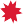 Rwy’n gallu…egluro effaith sut mae'r hyn rydyn ni’n ei wneudyn cyfrannu at newidiadau yn yr amgylchedd ac mewn bioamrywiaethdisgrifio effeithiaugwyddoniaeth a thechnoleg argymdeithas, yn y gorffennol a heddiwadolygu fy safbwyntiau fy hun ar sail tystiolaeth wyddonol newydddewis gwybodaeth wyddonol berthnasol o amrywiaeth o ffynonellau tystiolaeth iwerthuso honiadau a gyflwynir fel ffeithiau gwyddonoldisgrifio’r gwahanol fathau o adweithiau cemegol, egluro eu defnydd acadnabod effeithiau’r cynnyrch sy’n cael ei ffurfio